DECLARATION OFQUALITYAND CONFORMITYTrace2o Ltd is a manufacturer and supplier of a range of water quality testing equipment. The following equipment has been manufactured and tested under a quality system that is developed in accordance with the ISO 9001:2015 standard.Product : HydroTest (Only)Model : HT1000Serial Number :  HT19-0784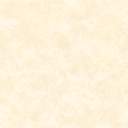 